Vrije Basisschool                                                            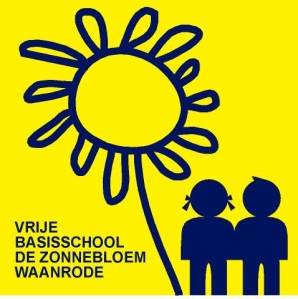 De Zonnebloem                                                        Oude Diestsestraat 4 3473 Waanrode tel. 016/77 72 67e-mail: directiewaanrode@gmail.com                                                nieuwsflash 1 septemberKalenderDe eerste schooldagVrijdag 1 september starten we om 8.45 uur.U bent samen met uw kind welkom vanaf 8.30 uur op de speelplaats.Ingang is die dag via de grote poort.De leden van De Vriendenkring bieden alle ouders, grootouders, … die ochtend een kopje koffie aan en de gelegenheid tot een fijne babbel.Zodra de schoolbel gaat verzamelen alle kinderen bij de leerkracht.  Na een woordje van de directie tellen we samen af en dansen we samen terug het schooljaar in.De Vriendenkring heeft die dag voor de kinderen een extra leuke verrassing.  Samen vliegen, dansen en springen we een nieuw schooljaar in.Het belooft alvast een heel boeiend jaar te worden.  De eerste schooldag eindigt om 15.15 uur.Dank je wel aan alle leden van De Vriendenkring voor hun inzet!Varia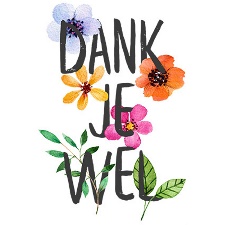 Graag willen we Mario Donders van Estilismo van harte danken voor het harde werk tijdens de vakantie in de nieuwe klas van juf Christel.   De kinderen en het team zijn heel blij en dankbaar!  De klas kreeg een hele facelift en ziet er weer top uit. Niet vergeten:Documenten terug te bezorgen:Document privacyhulpchequegoedkeuringen schoolreglementvoor de ouders van groep 4: inschrijven voor de kijkmomentenuitnodiging in bijlage: ouderavond veilig online, cyberpesten (huis van het kind in Diest)Vriendelijke groetende directie			het team van De ZonnebloemChristine Hendrickx                        V1Z2Z3M4Groep 0,1,3,7 – algemeen oudercontactGroep 5,6,8 – zwemmenD5Groep 2,4,5 – algemeen oudercontactW6Groep 6,8,9 – algemeen oudercontactD7V8Jarigen, meter en peter